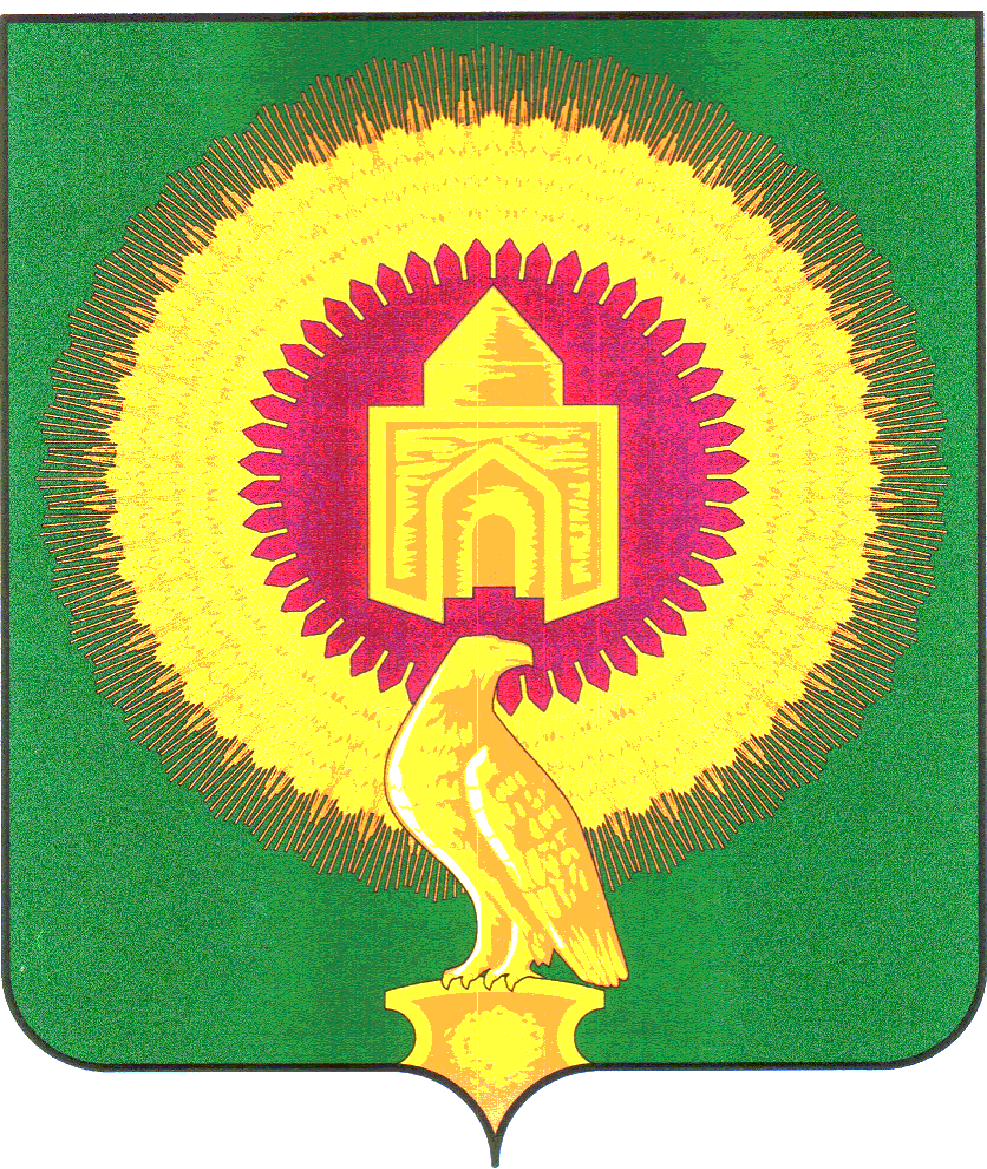 СОВЕТ ДЕПУТАТОВБОРОДИНОВСКОГО СЕЛЬСКОГО ПОСЕЛЕНИЯВАРНЕНСКОГО МУНИЦИПАЛЬНОГО РАЙОНАЧЕЛЯБИНСКОЙ ОБЛАСТИРЕШЕНИЕот  04 декабря  2015 года                №  32                                 с.БородиновкаО назначении публичных слушаний по проекту решения Совета депутатовБородиновского сельского поселения «О бюджете Бородиновского сельского поселения на 2016 год»      В целях выявления общественного мнения по проекту бюджета Бородиновского сельского поселения на 2016  год, руководствуясь статей 28 Федерального закона от 06.10.2003 г. № 131 – ФЗ «Об общих принципах организации местного самоуправления в Российской  Федерации», Устава Бородиновского сельского поселенияРЕШАЕТ:Назначить открытые публичные слушания по проекту решения Совета депутатов Бородиновского сельского поселения «О бюджете Бородиновского сельского поселения на 2016 год».Обнародовать проект решения « О бюджете Бородиновского сельского поселения на 2016  год»  путем вывешивания на информационных стендах и опубликовании на официальном интерне-сайте Бородиновского сельского поселения в срок до 05 декабря  2016  годаОпределить организатором публичных слушаний  администрацию Бородиновского сельского поселения.Установить срок проведения публичных слушаний 15.12.2016 года            в 14,00 часов в здании администрации  Бородиновского сельского            поселения по адресу: с. Бородиновка,  ул. Братьев Соловых,  д. 50Установить, что прием письменных предложений по проекту решения «О бюджете Бородиновского сельского поселения  на 2016 год » осуществляется финансовым отделом администрации Бородиновского сельского поселения с 07 декабря по 14 декабря 2015 года включительно, в рабочие дни с 8,30 до 17,00  по адресу: с. Бородиновка,  ул. Братьев Соловых,  50Создать комиссию по проведению публичных слушаний по проекту решения «О бюджете Бородиновского сельского поселения на 2016 год» в следующем составе:Мананников С.И.. – Глава Бородиновского сельского поселения.          Кочкина Т.В. – председатель Совета депутатов Бородиновского          сельского поселения.                         Долбилова Л. Н. – начальник финансового  администрации           Бородиновского сельского поселения.          Кушукбаева Б.Б. – специалист администрации Бородиновского           сельского поселения.Утвердить следующий порядок учета предложений по проекту решения «О бюджете Бородиновского сельского поселения на 2016 год»:Предложения по проекту направляются гражданами, обладающими избирательным правом, в финансовый отдел администрации Бородиновского  сельского поселения в письменном виде в течении 6 дней с момента  обнародования на информационных стендах и опубликования на официальном Интернет-сайте Бородиновского сельского поселения. Предложения фиксируются  в журнале входящей корреспонденции отделом бухгалтерии администрации Бородиновского  сельского поселения и затем передаются в комиссию  по проведению публичных слушаний, которая организует рассмотрение внесенных предложений с участием граждан, направивших их в финансовый отдел администрации Бородиновского сельского поселения. По каждому предложению выносится мотивированное решение комиссии, которое направляется главе поселения и гражданам.Специалисту  обнародовать на информационных стендах и разместить на официальном Интернет-сайте данное постановление.Контроль за исполнением настоящего постановления оставляю за собой.Настоящее постановление вступает в силу со дня обнародования  на информационных стендах и  опубликования на  официальном Интернет-сайте.     Глава Бородиновскогосельского поселения:                                             С.И. Мананников		